Информация о проведении приёма(консультирование) граждан по вопросам законодательства Российской Федерации о противодействии коррупцииВо исполнение пункта 107 Комплексного плана мероприятий органов государственной власти Свердловской области коррупции на 2021–2024 годы, утвержденного распоряжением Губернатора Свердловской области от 07.05.2021 № 75-РГ с 14 июня по 19 июня 2023 года с 15.00 ч. до 17.00 ч.   ГАПОУ СО «Камышловский педагогический колледж» проводит приём (консультирование) граждан по вопросам законодательства Российской Федерации о противодействии коррупции.Прием(консультирование) граждан осуществляет Ширыкалова Алена Викторовна, юрисконсульт.Письменные обращения по вопросам противодействия коррупции могут быть направлены в электронном виде по адресу электронной почты: Shirykalova2023@mail.ruПри себе необходимо иметь паспорт или другой документ, удостоверяющий личность.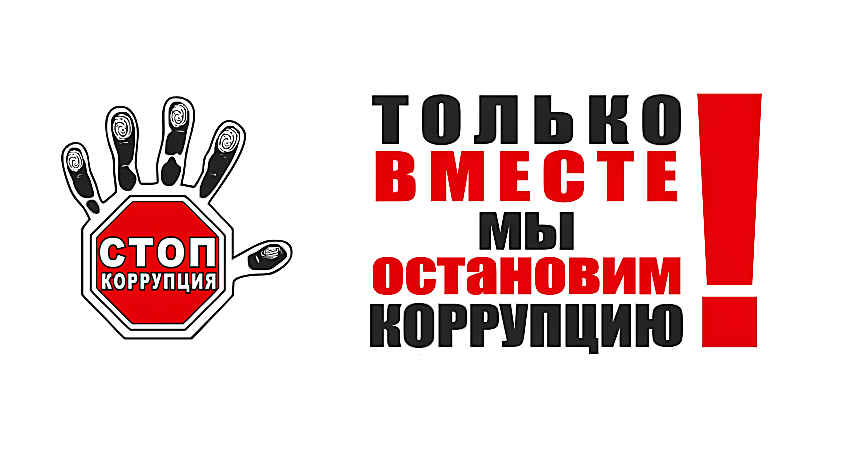 